Dobrý den,chtěl bych garážová vrata s automatickým vysouváním pod strop. Šíře 5500 x výška 2000. Ve dveřích požaduji integrované dveře. Kazetová bílá s tím že 3 kazety ze čtyř počítáno z hora budou vyplněny bezpečnostním sklem...  Vše je do suterénu domu s tím, že souhlasím s vyztužením profilů z  vniřku dveří ....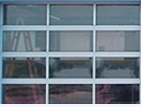 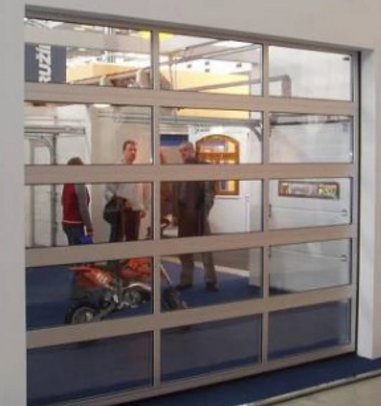 